
Совет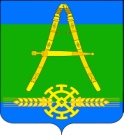 Александровского сельского поселенияУсть-Лабинского района                                                                                              						РЕШЕНИЕ12 мая  2016 г 					                               № 3х. Александровский 						          протокол № 30О внесении изменении в решение Совета Александровского сельского поселения Усть-Лабинского района от 09 марта 2016 года № 3 (протокол 25) «Об утверждении Положения о конкурсе на замещение должности муниципальной службы в Александровском сельском поселении Усть-Лабинского района»В целях повышения эффективности работы и социальной защищенности лиц, замещающих муниципальные должности, и муниципальных служащих, стабилизации кадрового состава органа местного самоуправления Александровского сельского поселения Усть-Лабинского района, повышения профессионального уровня муниципальных служащих, руководствуясь Федеральными Законами от 06 октября 2003 года № 131-ФЗ «Об общих принципах организации местного самоуправления в Российской Федерации, от 02 марта 2007 года № 25-ФЗ «О муниципальной службе в Российской Федерации», Законами Краснодарского края от 08 июня 2007 года № 1244-КЗ «О муниципальной службе в Краснодарском крае», от 08 июня 2007 года № 1243-КЗ «О реестре муниципальных должностей и Реестре должностей муниципальной службы в Краснодарском крае», от 27 сентября 2007 года № 1323-КЗ «О типовом положении о проведении аттестации муниципальных служащих», Уставом Александровского сельского поселения Усть-Лабинского района , Совет Александровского сельского поселения Усть-Лабинского района р е ш и л:Внести в Положение о порядке проведения конкурса на замещение должности муниципальной службы в Александровском сельском поселении Усть-Лабинского района, утвержденное решением Совета Александровского сельского поселения Усть-Лабинского района следующее изменения и дополнения:пункт 4.2. Положения,  изложить в новой редакции:«4.2. Конкурсная комиссия состоит из председателя, заместителя председателя, секретаря и членов комиссии - 6 человек.»2. Решение вступает в силу со дня его обнародования.ГлаваАлександровского сельского поселения Усть-Лабинского района                                                        О.В. Склярова